Разработать тематическую проверочную работу по теме «Природные зоны России».3.1.Запиши название каждой природной зоны в отведенное для этого полеНазвание природной зоны А.----------------------Название природной зоны Б.--------------------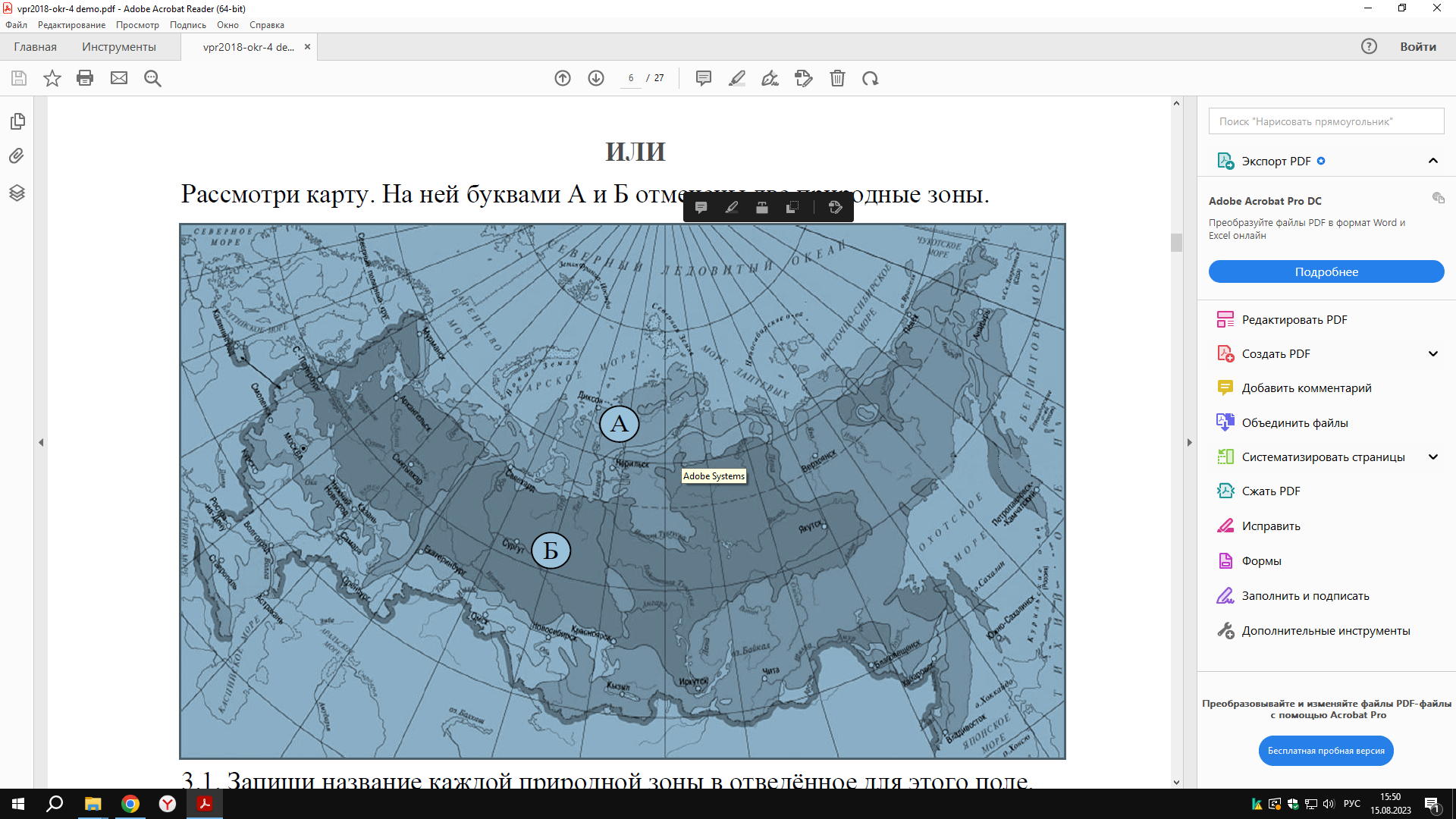 3.2. На следующей странице представлены изображения фотографий соболя, полярной совы, песца, бурого медведя. Запиши название каждого из этих животных рядом с номером фотографии, на которой оно изображено.1-2-3-4-3.3. Какие из этих животных обитают в естественной среде не в зоопарке на территории природной зоны А, а какие на территории природной зоны Б? Запиши номера фотографий с изображением этих животных в таблицу под соответствующими буквами.Ответ: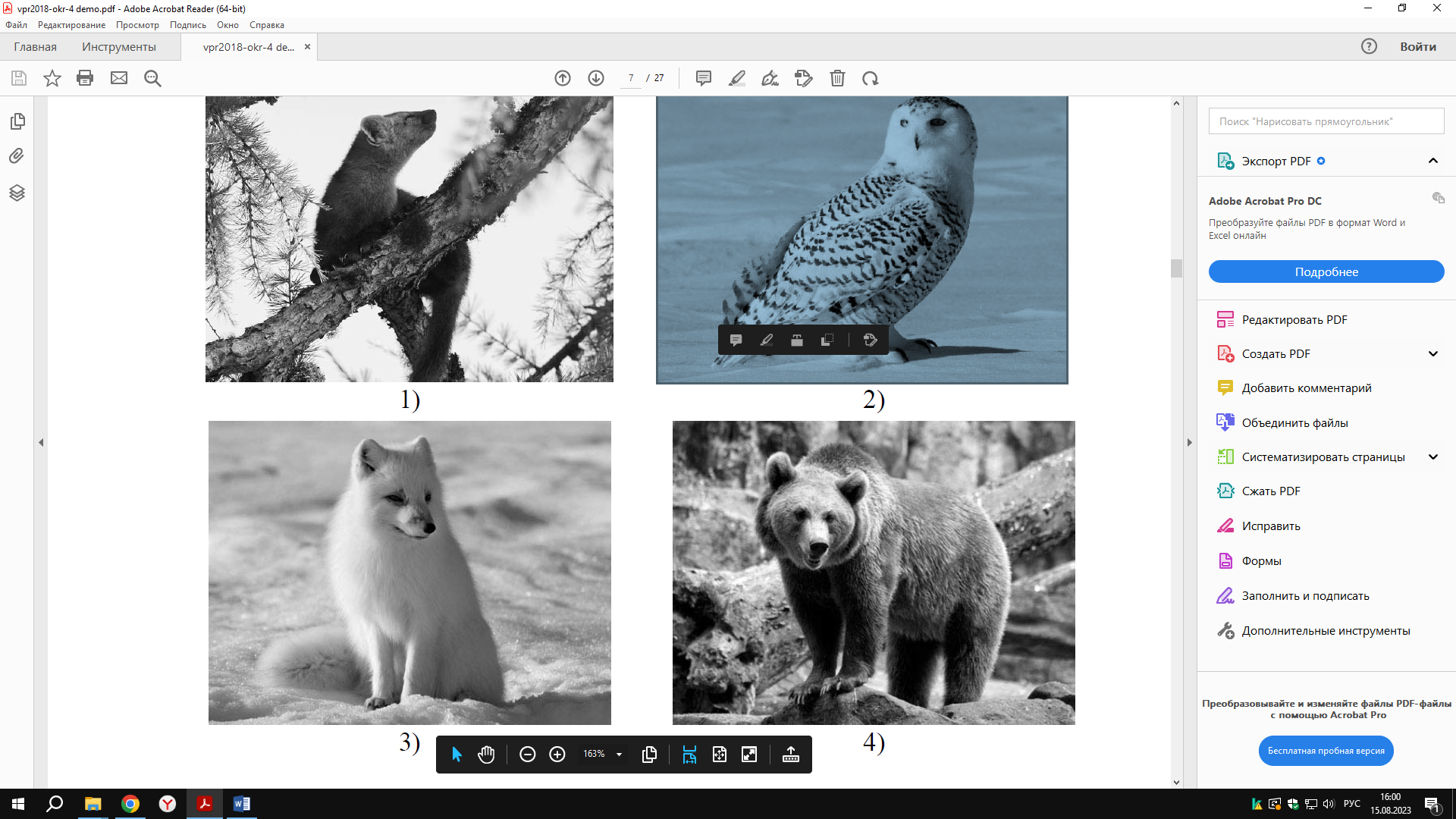 2. Укажи причину смены природных зонА. Разная освещённость Солнцем поверхности ЗемлиБ. Разное количество влаги на территории.В. Удаленность от морей и океанов.Г). Изменение климата на  поверхности Земли . 3. Дополни две графы таблицы недостающими данными.Природная зона тундра.4.Дополни цепь питания.  ива   ……?..........лиса5. Укажите две  экологические проблемы природных зон. 6. В какой природной зоне растет много злаковых растений? А). Тундра.Б). Тайга.В). Субтропики.Г). Степь.7.  Что является главной причиной экологических проблем в природных зонах?а).  Природные  изменения.б). Потепление климата.в). Похолодание климата.Г).  Деятельность человека.8. Как  белый медведь приспособлен  к жизни в зоне арктических пустынь? Запиши не менее двух  признаков.------------------------------------------------------------------------------------------------------------------------------9. Почему в зоне степей очень мало  деревьев?А).Недостаток солнечного света.Б). Недостаток влаги в почве.В). Недостаток тепла.Г). Недостаток тепла и влаги.Указания к оцениваниюМаксимальный балл -17.Шкала переводаЗадание:Подобрать проверяемые умения на основе требований к планируемым результатам программы по окружающему мируСодержаниеПроверяемые умения (требования к планируемым результатам)Номер задания и уровень Природные зоны России: общее  представление об основных природных зонах России: климат, растительный и животный мир, особенности труда и быта людей, охрана природы. Связи в природной зонеИспользовать знания о взаимосвязях в природе для объяснения простейших явлений и процессов в природе (в том числе причины смены природных зон);2; 4; 8; 9Природные зоны России: общее  представление об основных природных зонах России: климат, растительный и животный мир, особенности труда и быта людей, охрана природы. Связи в природной зонеРаспознавать изученные объекты и явления живой и неживой природы по их описанию, рисункам и фотографиям, различать их в окружающем мире;1.2. 1.3.; 6Природные зоны России: общее  представление об основных природных зонах России: климат, растительный и животный мир, особенности труда и быта людей, охрана природы. Связи в природной зонеСоздавать по заданному плану собственные развёрнутые высказывания о природе и обществе.3Природные зоны России: общее  представление об основных природных зонах России: климат, растительный и животный мир, особенности труда и быта людей, охрана природы. Связи в природной зонеНазывать экологические проблемы и определять пути их решения;5; 7Природная зонаА БЖивотныеГде находитсяНа севере, южнее, чем арктические пустыниКлимат.Холодный, но уже чуть теплее, чем в арктических пустынях. Лето прохладное и короткое. Снега зимой мало, его сдувает из-за сильных ветров.Почвы.Бедные,  хорошей земли почти совсем нет. Потому что мало тепла поступает на эти земли.РастенияЖивотные.Много разных животных. Большое животное- северный олень.  Много птиц. Есть волки, песцы. Есть животные, похожие на мышей. Это лемминги. Население.Номер заданияБаллПояснения1.1.2Если в ответе допущена одна ошибка (в том числе написана лишняя цифра или не написана необходимая цифра), выставляется 1 балл; если допущено две или более ошибки – 0 баллов. А-тундра.Б-тайга.1.2.11 б , если все названия животных определены верно. О б., если есть одна ошибка и более.1-соболь, 2-полярная сова, 3 – песец, 4-медведь1.3.3Если в ответе допущена одна ошибка (в том числе написана лишняя цифра или не написана необходимая цифра), выставляется 2 балла; если допущено две ошибки – 1 балл, более двух ошибок – 0 баллов.  Правильный ответ 2.1Правильный ответ: А3.33 б- дополнены правильно обе графы. В графе растения указаны карликовые деревья, мох, лишайники. В графе «Население» указано оленеводство, добыча нефти и газа. Формулировки отражают суть занятий населения.2 б.- Если в  графе «Растения» указаны 2  признака, в графе «Население» один.1 б.  Если в  графе «Растения» указан 1  признак, в графе «Население» один. Или указаны два, но есть ошибки.0б. если не указаны верно признаки.4.11б.-  заяц Об- другой ответ.5.11 б. если указаны две экологические проблемы: загрязнение воды, загрязнение воздуха, вырубка лесов или др.0 б -если одна проблема или не указано верно .6.1.1б.-степь.7.11б-деятельность человека, ответ Г.8.22 б-указаны две особенности, например, густой мех шерсть, слой жира, перепонки на передних лапах или др.)1 б.  указана одна особенность.0б. даны неверные ответы.9.1Ответ б. Недостаток влаги.Кол-во балловОтметка15-17512- 1448-113СодержаниеПроверяемые умения (требования к планируемым результатам)Кол-во заданийКол-во балловПриродные зоны России: общее  представление об основных природных зонах России: климат, растительный и животный мир, особенности труда и быта людей, охрана природы. Связи в природной зонеИспользовать знания о взаимосвязях в природе для объяснения простейших явлений и процессов в природе (в том числе причины смены природных зон);2; 4; 8; 94 четыре5Природные зоны России: общее  представление об основных природных зонах России: климат, растительный и животный мир, особенности труда и быта людей, охрана природы. Связи в природной зонеРаспознавать изученные объекты и явления живой и неживой природы по их описанию, рисункам и фотографиям, различать их в окружающем мире;1.2. 1.3.; 6Два, но одно включает три подзадания7Природные зоны России: общее  представление об основных природных зонах России: климат, растительный и животный мир, особенности труда и быта людей, охрана природы. Связи в природной зонеСоздавать по заданному плану собственные развёрнутые высказывания о природе и обществе.13Природные зоны России: общее  представление об основных природных зонах России: климат, растительный и животный мир, особенности труда и быта людей, охрана природы. Связи в природной зонеНазывать экологические проблемы и определять пути их решения;два2СодержаниеПроверяемые умения (требования к планируемым результатам)Кол-во заданийПриродные зоны России: общее  представление об основных природных зонах России: климат, растительный и животный мир, особенности труда и быта людей, охрана природы. Связи в природной зонеПриродные зоны России: общее  представление об основных природных зонах России: климат, растительный и животный мир, особенности труда и быта людей, охрана природы. Связи в природной зонеПриродные зоны России: общее  представление об основных природных зонах России: климат, растительный и животный мир, особенности труда и быта людей, охрана природы. Связи в природной зонеПриродные зоны России: общее  представление об основных природных зонах России: климат, растительный и животный мир, особенности труда и быта людей, охрана природы. Связи в природной зоне